INDICAÇÃO N.º 1710/2018Excelentíssimo Senhor Presidente.	O Vereador LUIZ MAYR NETO apresenta a Vossa Excelência a presente INDICAÇÃO, nos termos do art. 127 e seguintes do Regimento Interno, para o devido encaminhamento ao Exmo. Sr. Prefeito Municipal para as providências cabíveis, nos seguintes termos:Tapar buraco na Rua Francisco Pedral Santana, na esquina com a Rua Antonio Carlos Brigero, bairro Chácaras São Bento.	JUSTIFICATIVA	Conforme reivindicação de munícipe e constatado por este gabinete (fotos anexas), a Rua Francisco Pedral Santana, na esquina com a Rua Antonio Carlos Brigero, bairro Chácaras São Bento está co um enorme buraco que impede a circulação regular do tráfego. Em virtude disso, os veículos, para desviar, têm de circular no sentido contrária da via. Ademais, na mesma esquina há uma escola municipal e esta situação está dificultando a circulação de veículos maiores, além de poder causar acidentes por quem passa pelo localValinhos, 08 de junho de 2018.___________________________LUIZ MAYR NETOVereador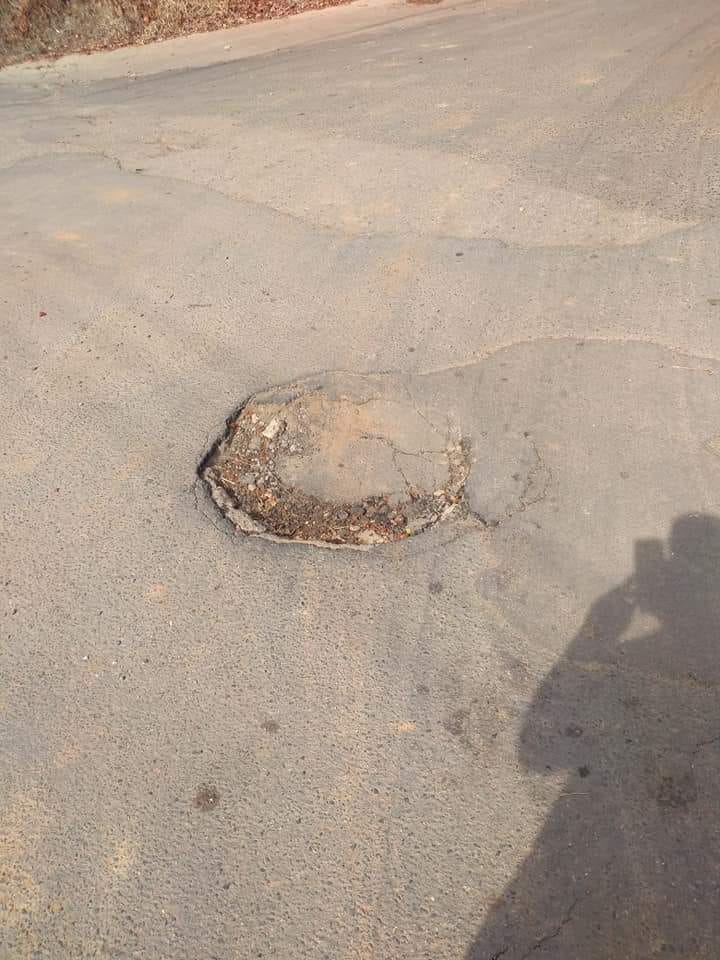 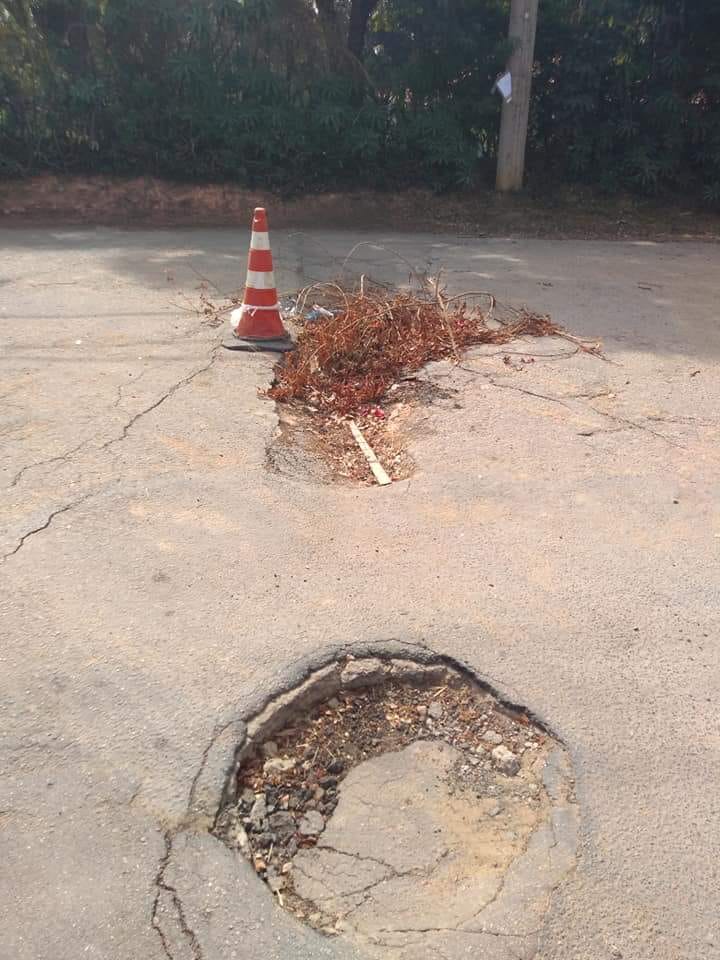 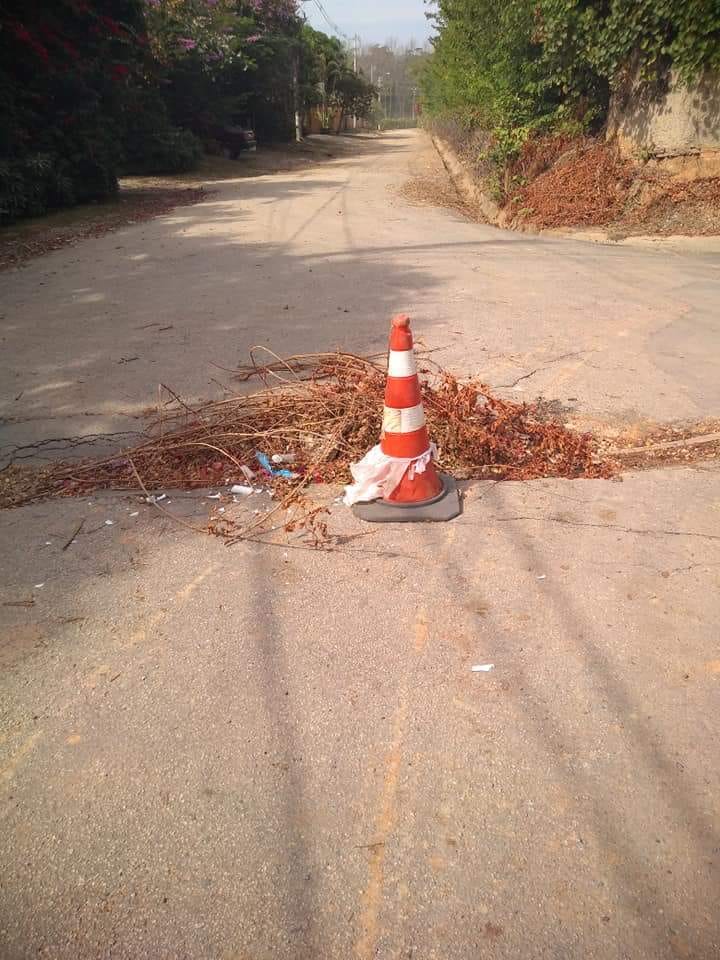 